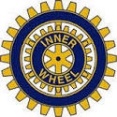 Linköping Inner Wheel Club				2019-08-18				Månadsbrev nr 1-3 2018-19President:	Lilian RalphssonSekreterare:	Britt Trossmark TorstenssonÅrets IIW-president är Phyllis Charter Hennes motto för året som världspresident är:”Together we can ”Kära IW-vänner!Sommaren börjar närma sig sitt slut och hösten närmar sig. Då börjar också vår verksamhet i Inner Wheel att dra igång igen, vilket känns mycket trevligt – det ska bli så roligt att träffa er alla igen.Vi har fått en ny världspresident, Phyllis Charter, som kommer från Storbritannien och som har satt som sitt motto för året ”Together we can”.Värt första möte för året är årsmötet. Vi träffas nya lokaler. Årsmöte den 2 september kl. 19.00 på Frimurarhotellet, S:t Larsgatan 14Dagordning för årsmötet och Verksamhetsberättelse för 2018-2019 bifogas.Priset för måltid inkl. lättöl eller vatten är 125:- . Möjlighet finns att betala med kort eller swisch. Glöm inte att ta med några ”tjugor” till lotteriet – där är det ju sedeln som gäller som lott.Årsavgiften är 600:- kronor. Inbetalning senast den 15 september på Pg 41 12 10 – 8.Program under hösten. Höstens program är inte detaljplanerat än men så här ser det ut hittills.3 september. Årsmöte7 oktober. Besök av vår distriktspresident  Lillemor Karlsson från Emmaboda.4 november. Program ej klart.2 december får vi förhoppningsvis komma till Akademibokhandeln och få tips på intressanta böcker.Det här är det sista månadsbrevet som ni får ifrån mig. Nu kuggar Inner Wheel-hjulet vidare och Margareta Taléus tar över uppgiften som ordinarie sekreterare. Det har varit ett roligt uppdrag som inneburit att jag fått lära mig mycket om Inner Wheel både nationellt och internationellt. Nu ber jag alltså att få tacka för mig och för alla trevliga kontakter som jag fått genom sekreteraruppdraget.Välkommen till årsmötet!Varma IW-hälsningarBritt Trossmark TorstenssonSekreterare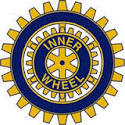 	Föredragningslista vid årsmöte 2019 Linköping Inner Wheel Club                     Måndagen den 2 september 2019President: Avgående Lilian Ralphsson, Inkommande Brigitte Hellström1.	Årsmötet öppnas.2.	Val av ordförande för mötet.3.	Val av sekreterare.4.	Val av två personer att jämte ordföranden justera dagens protokoll.5.	Fråga om mötets behöriga utlysande.6.	Godkännande av föredragningslistan. (Bifogas)7.	Godkännande av årsberättelsen. (Bifogas)8.	Kassarapport. (Utdelas vid mötet)9.	Revisionsberättelse.10.	Fråga om ansvarsfrihet för styrelsen för verksamhetsåret 2017-2018.11.	Val av revisorer. Föreslagna är Kerstin Nässén och Ann-Christin Sjöström.12.	Rätt att teckna plusgiro för klubben 2019-2020.13.	Årsavgift för verksamhetsåret 2019-2020.14.	Övriga frågor.15.	Mötet avslutas.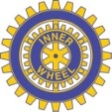 ÅRSBERÄTTELSE 2018-2019 FÖR LINKÖPINGS INNER WHEEL CLUBCharter nr 64, charterbrev mars 1952Årets IW-motto	“Empower and Evolve”Mötesdag		Första måndagen varje månad, september – majMöteslokal		Restaurang LagerbladetÅrsavgift		600:- kronorStyrelse för år 2018-2019President		Lilian RalphssonPast president		Elisabeth Olofsson-ÖbergSekreterare		Britt Trossmark TorstenssonVice sekreterare	Margareta TaléusSkattmästare		Britt Helgesson ÖsterISO		Birgitta PaulinKlubbmästare		Elke BergVice klubbmästare	Berit SörenssonLedamot		Maj-Britt ThornIT-samordnare	Carina GranetoftWebmaster		”Matrikelansvarig	”Delegater, distrikt, ord.	Elisabeth Olofsson-Öberg		Lilian RalphssonDelegater, distrikt, ers.	Birgitta Paulin		Margareta TaléusRevisorer		Ann-Christin Sjöström		Kerstin NässénMedlemmar		Klubben hade vid verksamhetsårets början 44 medlemmar.		3 medlemmar har slutat och 3 nya medlemmar har 			tillkommit under året, vilket innebär att vi är oförändrat antal 		medlemmar, dvs 44.Styrelsen		Styrelsen har under året haft 7 protokollförda sammanträden.Årets Inner Wheel program3 september		Årsmöte. Efter årsmötesförhandlingarna berättade Hadil Hassan, läkare 		från Syrien som nu tjänstgör som AT-läkare i Åtvidaberg, om sig själv		och sin väg till Sverige.1 oktober		Distriktspresidenten Gunwor Larsson besökte oss och berättade om sig 		själv. Hon planerar att besöka alla klubbar i distriktet Hon har varit 		distriktspresident tidigare för 15 år sedan.5 november		Sigvard Hallendorff berättade om ”Linköping förr och nu”3 december		Efter julbuffé på Lagerbladet besökte vi Akademibokhandeln, där		Suss Bind presenterade ett antal läsvärda böcker.10 januari		Inner Wheeldagen firades tillsammans med Norrköpingsklubben		Länsmuseet i Linköping, där vi fick en guidad visning av utställningen 		”Det blå skåpet”. Guide var museipedagog Emma Friberg.4 februari		DISO Lilian Bergholtz berättade om sitt deltagande i Convention i 		Melbourne i mars 2018. Lilian och hennes man besökte även Nya 		Zeeland,  där de besökte Wellington IWC.4 mars		Carina Granetoft berättade för oss om hemsidan och guidade oss runt 		på den.1 april		Besök på Visualiseringscentrum på US. Professor Anders Persson 		beskrev, hur man kan använda den moderna tekniken. Man behöver 		inte göra obduktion på vanligt sätt. Apparaterna används även för 		anatomiundersvisning av studenter.6 maj		Verksamhetsåret avslutades med en vårutflykt till Älvestad, där vi 		besökte kyrkan. Kyrkan drabbades av brand 2007 och återuppfördes 		2009-2011.Vänklubbar		Tromsö IWC i Norge, Penzance IWC i Cornwall och Terrigale IWC i 		Australien.Gåvor	Under året har gåvor givits till Distriktet		Distriktsårsmötet ägde rum i Västervik den 20 oktober 2018.		Vårens distriktsmöte hölls i Linköping den 23 mars.Styrelse 2019-2020	Klubbpresident		Gunnel Hugosson		Vice klubbpresident		Brigitte Hellström		Past klubbpresident		Lilian Ralphsson		Klubbsekreterare		Margareta Taléus		Klubbskattmästare		Britt Helgesson-Öster		Klubbmästare		Elke Berg		Vice klubbmästare		Berit Sörensson		ISO			Birgitta Paulin		Webbmaster, IT-samord-		Carina Granetoft		nare, matrikelansvarig		Ledamot			Maj-Britt Thorn		Delegat distrikt, ordinarie		Gunnel Hugosson					Margareta Taléus		Delegat distrikt, ersättare		Lilian Ralphsson					Birgitta Paulin		Revisorer			Ann-Christin Sjöström					Kerstin NässénLinköping den 15 augusti 2019Lilian Ralphsson		Britt Trossmark TorstenssonPresident			Sekreterare